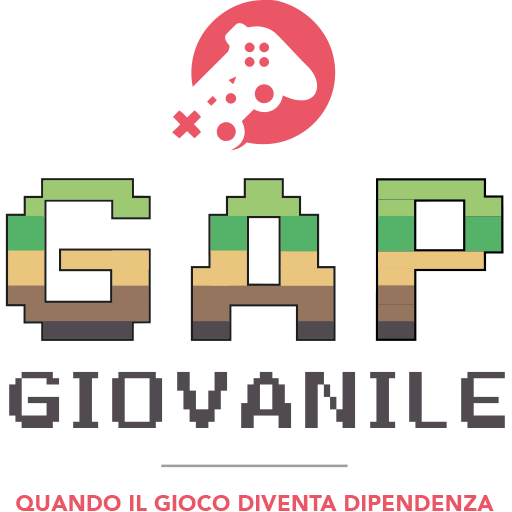 Gentile Referentequalora non volessi utilizzare il word e il cartaceo, qui trovi la versione web del Modulo di Iscrizione al Corso La migliore Prevenzione è la Relazione.Puoi fornire ai tuoi contatti il link in calce, ma attenzione, non riceverai una notifica di avvenuta compilazione del modulo, pertanto sincerati dell’avvenuta iscrizione e ricorda di inviare l’elenco dei nominativi degli iscritti per a progetti@moica.it indicando nell’oggetto GAP REGIONE (indicare la regione) ELENCO ISCRITTI CORSO.LINK https://it.surveymonkey.com/r/GAPmoduloCORSO